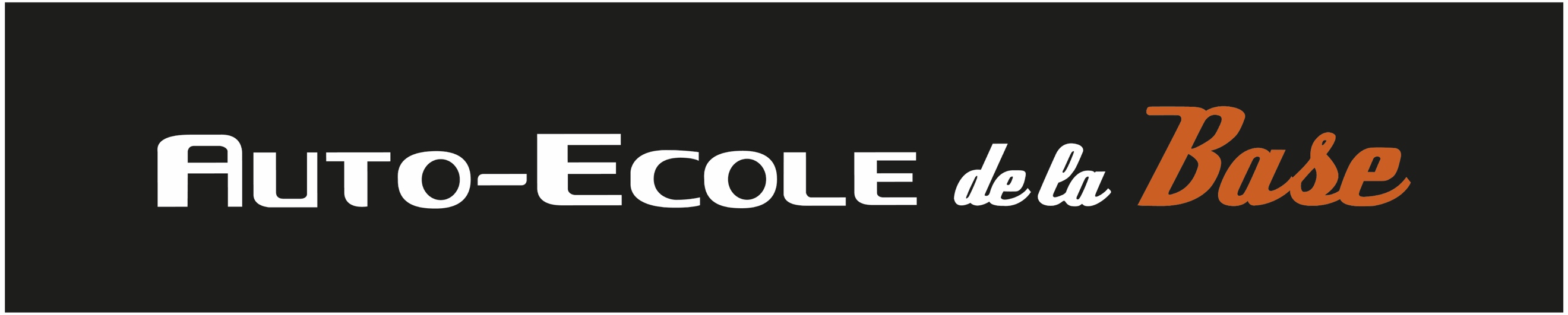 DEPOT DE DOSSIER PERMIS AM (BSR)En date du :Nom :Prénom :Date de naissance :N° téléphone portable :Représentant légal et N° tél :                      Documents demandés :Justificatif d’identité (carte d’identité, passeport, …) en cours de validitéE photos d’identité numérique  « agréé ANTS »Copie du permis de conduire recto/verso(pour les candidats ayant déjà un permis de conduire)Justificatif de domicile de moins de 6 moisSi il n’est pas au nom du candidat : Attestation d’hébergement signéEt copie de la carte d’identité de l’hébergeur recto/versoCopie de l’ASSR 1 ou 2 pour le permis AMJAPD (à partir de 17 ans et jusqu’à 25 ans)